  a  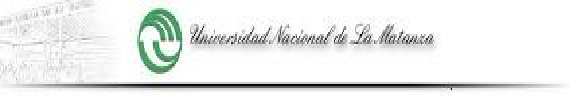 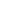 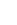 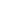 PROGRAMA DE ASIGNATURA                                                                                     FORMULARIO Nº 2   UNIVERSIDAD NACIONAL DE  	 LA MATANZA  Departamento de Ciencias Económicas  Nombre de la Carrera: Licenciatura en Comercio Internacional  Nombre de la Asignatura: Inglés Técnico II           Código: 2462  Ciclo Lectivo: 2019 Cuatrimestre: Primero - Segundo - Tercero Profesor/a a Cargo: Lic. Adriana I. Massimo  1   a  PROGRAMA DE ASIGNATURA                                                                                     FORMULARIO Nº 2   1- PROGRAMA DE  INGLÉS TÉCNICO II                                                                Código:   2462  Organización textual. Cohesión y coherencia. Relaciones lógico-funcionales. Formas y giros específicos. 
	Documentación: Análisis y reglas de confección de documentos.  Solicitud de empleo, currículum vitae, 
	resúmen. Cartas de referencia y renuncia.   Conversaciones telefónicas: realizar invitaciones, aceptar y rehusar, posponer y cancelar citas, resolver 
	cambios en la agenda de compromisos.   Reuniones de negocios: apertura y cierre. Presentación de opiniones o puntos de vista. Sugerencias. 
	Alternativas o cursos de acción. Aceptación y rechazo de ideas o propuestas.  Defensa de un curso de acción.  Resumen y conclusión.  Campo semántico: Comercio Internacional – Recursos Humanos – Seguros – Variables económicas  3- CARGA HORARIA:  3.1 – Carga horaria total: 64 + 4 hs   
3.2 – Carga horaria semanal: 4 hs  3.3 – Carga horaria clases teóricas: 2 hs  
3.4 – Carga horaria clases prácticas: 2 hs  4- SÍNTESIS DEL MARCO REFERENCIAL DEL PROGRAMA         La incorporación de lenguas extranjeras en la formación de profesionales hoy es fundamental no dentro 
	del perfeccionamiento de post-grado, sino en la formación de grado, por lo que la mayoría de las 	universidades del mundo ya las incluyen en su currícula. El manejo de Inglés, idioma más estudiado como 
	lengua extranjera, brinda mayores oportunidades de desarrollo profesional al Licenciado en Comercio 
	Internacional, particularmente en el área de las relaciones internacionales.  Es por ello que nuestros 	egresados necesitan consolidar su formación técnico-práctica en inglés. En el marco de la dialéctica, que 
	considera el cambio y el movimiento como condición básica de la realidad, se propone:  • 
• Realizar experiencias de investigación Intercátedra en situaciones reales.  Fomentar la comunicación e interacción social para que el egresado sea comprendido en situaciones 
sociales y académicas en su ámbito profesional.  		teoría y práctica para que el sujeto transforme el objeto de conocimiento y, así, se 
	transforme a sí mismo (cambio cualitativo).  Con este criterio, propendemos a la construcción conjunta de las bases del futuro profesional en Inglés, para 
	que resuelva situaciones-problema en su campo laboral, convirtiendo al idioma en una herramienta útil hoy 	y en el futuro.      La comunicación es una necesidad biológica permanente y una pre-condición para nuestro desarrollo 
	personal como individuos y para nuestro desarrollo colectivo como sociedades. En la segunda mitad del 	siglo XX, la urgencia para establecer y estrechar los vínculos comunicativos internacionales se hace más 
	evidente. Así, el mundo se está convirtiendo poco a poco en lo que se denomina global village. La 	ampliación  y  el  desarrollo  constante  de  los  sistemas  de  información,  conocimiento  y  cultura,  y  la 
	interrelación entre política y economía, convierten al aprendizaje de lenguas extranjeras en un tema 	prioritario en el campo de la educación.       La necesidad de incorporar las lenguas extranjeras en la formación de profesionales crece día a día. 
	Actualmente, podemos claramente ver que, a nivel local, el idioma Portugués es necesario para realizar 
	transacciones comerciales con Brasil, único país miembro del MERCOSUR de habla no hispana. A nivel 
	más global, el idioma oficial para Comercio Internacional es el Inglés. De esto se desprende que el 
	conocimiento de las estructuras de dicha lengua, como así también del vocabulario específico de comercio, 
	ya no sean fundamentales dentro del perfeccionamiento de posgrado, sino una demanda de la formación de 
	grado, y lo que permite al profesional acceder a nuevas fuentes de información o realizar transferencias de 
	un soporte textual a otro.       En  todos  los  casos  se  intenta  ampliar  la  competencia  comunicativa  pragmática  de  los  alumnos, 
	incorporando las macrohabilidades lingüísticas y las estrategias comunicativas a partir de esquemas 	cognitivos preexistentes en el alumno.   2   a      Generalmente, la práctica docente en el área de lenguas extranjeras es ecléctica y flexible y tiende a 
	agilizar  los  procesos  de  razonamiento,  desarrollar  nuevos  modos  de  pensar  y  posibilitar  el  trabajo 	independiente atendiendo no sólo al “producto” sino a los procesos implícitos durante la adquisición.       Partiendo de la idea de que el sujeto no es, como sostenía John Locke,  una tabula rasa, una hoja en 
	blanco sobre la que se talla el conocimiento, se sostiene la visión de que el ser cognoscente trae consigo un 	muy importante conjunto de conocimientos previos (esquemas psico-sociolingüísticos, conocimiento   
PROGRAMA DE ASIGNATURA                                                                                     FORMULARIO Nº 2   del mundo, de su lengua materna y de la lengua extranjera). Por ello, se intenta capitalizar y potenciar ese 
	valioso aporte del sujeto, que perfeccionará su aprendizaje basado en la experiencia previa.         Dado que, como estableciera Vygosty, nuestro conocimiento y la experiencia de y con los demás es lo 
	que posibilita el aprendizaje, los docentes y compañeros que interactúan con el estudiante comparten la 	responsabilidad de que el individuo aprenda. Gradualmente, él construirá su conocimiento y guiará su propio 
	comportamiento. El nivel de desarrollo y aprendizaje que el sujeto puede alcanzar con la ayuda, guía o 	colaboración de otros siempre será mayor que el nivel que pueda alcanzar por sí solo;  por lo tanto el 
	desarrollo cognitivo completo requiere de la interacción social.        También es importante referirse a factores intervinientes en la adquisición de una lengua. Es necesario 
	distinguir entre competencia (el conocimiento de la lengua que tiene  quien habla y escucha)  y desempeño  	(el verdadero uso de la lengua en situaciones concretas). Además, se hace referencia a competencia como la 
	habilidad de hacer algo bien y efectivamente  y así,  será  competente en el uso del Inglés el profesional que 	tiene la habilidad, el conocimiento y destreza para usar el idioma de manera efectiva y eficiente. Asimismo, 
	el desempeño implica  actuación y rendimiento adecuados.       La cátedra considera como objetivo primario el apuntar a la comprensión de textos del área de 
	especialización, no sólo debido a los fundamentos teóricos, sino porque no puede ignorarse que el alumno 
	está expuesto en su ambiente laboral y de estudio a un idioma que evoluciona rápidamente, lo que no nos 	permite ejercitar con datos inexactos, desactualizados o fuera de contexto. Nuestro compromiso con el 
	alumno es que el idioma Inglés se convierta en una herramienta útil y pretendemos formar un profesional 	idóneo que, por ejemplo, al  recibir documentación en Inglés, sea capaz de comprenderla, interpretarla y 
	pueda responder a lo solicitado con eficiencia y prontitud, ya sea por escrito o telefónicamente. Es por eso 	que sostenemos que debemos exponerlo a la mayor cantidad posible de material auténtico. Por eso es que 
	se fomenta la participación del alumnado en cuanto a proveer artículos o documentos utilizados y analizados 	en otras materias o en su mundo de trabajo.  Interpretar y elaborar textos escritos y orales complejos vinculados con el área del Comercio 
Internacional.  •    Comprender la estructura discursiva, las relaciones  lógico-semánticas, las relaciones sintácticoestructurales y las morfológicas.  	textos complejos  de la especialidad.  •    Aplicar contenidos conceptuales en la producción de textos cohesivos y coherentes, de cierta 
	complejidad discursiva.  	globalmente a interlocutores o textos leídos, en primera instancia, para luego focalizar 
la atención hacia información específica.  	y sugerir posibles soluciones.  •    Aplicar contenidos conceptuales en la producción de textos escritos y orales,   además de fomentar las siguientes actitudes:  • 
• Aceptación de la diversidad lingüística y rechazo hacia formas de marginación.  Valoración de la identidad cultural,  de la lengua extranjera y de la función globalizadora del inglés 
como lengua de comunicación internacional y de sus múltiples usos.  	las ideas, interpretaciones y el conocimiento producido por sí mismo y por otros.  •    Interés por la utilización del razonamiento lógico-lingüístico, y del intuitivo y estratégico para 
	plantear y resolver problemas comunicativos.  actualizarse constantemente.  Esta asignatura tiene como requisito primero el haber aprobado Inglés Técnico I (código 2461)  3   a  5- OBJETIVO ESTRUCTURAL /FINAL DEL PROGRAMA  Cabe destacar aquí que el objetivo estructural de esta asignatura está íntimamente ligado al de la asignatura 
	próxima anterior  (Inglés Técnico I) por lo que se considera que estos objetivos representan las expectativas 	de logro en el ciclo completo compuesto por estos dos niveles de Inglés. Por lo tanto, al concluir el ciclo se 
	espera que el alumno sea capaz de:  PROGRAMA DE ASIGNATURA                                                                                     FORMULARIO Nº 2   Desarrollar las capacidades y habilidades necesarias para el desempeño sostenido y efectivo en Inglés, las 
cuales se manifestarán a través del reconocimiento, interpretación y producción de distintos tipos de textos 
en discursos de la especialidad.  6-UNIDADES DIDÁCTICAS  Unidad 1:   Organización textual. Cohesión y coherencia. Relaciones lógico-funcionales. Formas y giros específicos.  
Documentación: Análisis.  Campo semántico: Comercio Internacional.  
Unidad 2:    Textos usuales en el área de negocios: Solicitud de empleo, currículum vitae, extracto. Cartas de referencia 
	y renuncia.   Campo semántico: Recursos Humanos.  Unidad 3:   Conversaciones telefónicas: realizar invitaciones, aceptar y rehusar, posponer y cancelar citas, resolver 
	cambios en la agenda de compromisos.   Campo semántico: Seguros- Variables económicas - Marketing y Publicidad.  Unidad 4:  Reuniones de negocios: apertura y cierre. Presentaciones: de opiniones y puntos de vista o productos. 
	Sugerencias. Alternativas o cursos de acción. Aceptación y rechazo de ideas o propuestas.  Defensa de un 	curso de acción. Resumen y conclusión.  NB: Los contenidos procedimentales se repiten en todas las unidades.   Las actividades teóricas corresponden al análisis de los textos escritos y orales presentados, su 
	contraste con algunos conocidos por los alumnos y su esquema de confección (en el caso de 	documentación).  Las actividades prácticas contemplan la confección de documentación en base a data presentada por 
	las docentes, la realización de role-plays o dramatizaciones de situaciones previstas y la reformulación 
	de patrones gramaticales que pueden ser utilizados en el área, según diferentes registros o las 	necesidades de la situación comunicativa.  Además, en este nivel, se organizan reuniones de negocios, con el objeto de solucionar una 
	problemática, que se organiza y discute durante las clases prácticas, y finalmente se graba en sistema 	DVD para ser presentada como evaluación final de la cursada, frente a la cátedra completa.  4   e  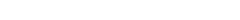 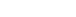 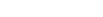 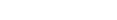 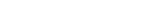 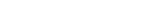 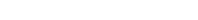 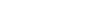 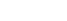 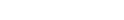 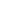 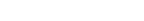 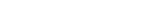 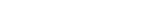 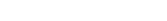 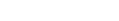 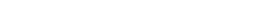 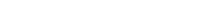 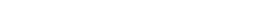 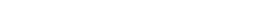 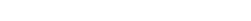 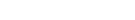 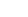 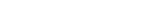 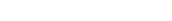 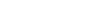 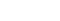 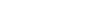 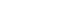 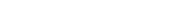 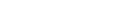 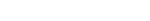 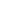 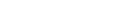 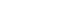 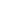 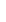 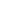 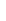 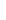 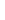 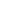 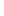 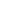 PROGRAMA DE ASIGNATURA                                                                                     FORMULARIO Nº 2   7 -  ESQUEMA DE LA ASIGNATURA   COMERCIO Documentación: Análisis y  
	reglas de confección de  Organización textual.  RECURSOS HUMANOS 		Conversaciones  
	telefónicas: realizar  	invitaciones, aceptar y  
		rehusar, posponer y  cancelar citas, resolver  MARKETING Y  		Reuniones de negocios: apertura y  
	cierre. Presentaciones: de opiniones y  		puntos de vista o productos.  
	Sugerencias. Alternativas o cursos de  acción. Aceptación y rechazo de ideas o  
	propuestas.  Defensa de un curso de  8- DISTRIBUCIÓN DIACRÓNICA DE CONTENIDOS Y ACTIVIDADES y EVALUACIONES 	GANTT    Contenidos/Actividades /Evaluaciones                                                  SEMANAS  1   2   3   4   5   6   7   8   9  10  11  12  13  14  15  16  Unidad Nº1  Organización textual  x   x   x   x   x   x   Cohesión y coherencia  x   x   x   x   x   x    Relaciones lógico-funcionales  x   x   x   x   x   x     Documentación:  Análisis  x   x   x   x  Campo semántico: Comercio Internacional  x   x   x   x   x   x  Unidad Nº2  Análisis de textos específicos (Documentación)  x   x   x   x   x  5   a  Reglas de confección de textos usuales en el área de 
negoci Solicitud de empleo, CV, extracto. Cartas de referencia y renuncia.  o  x  x  x  Campo semántico: Recursos Humanos.  x   x   x  Revisión  Primer parcial  x  Entrega de notas  Unidad Nº3  Conversaciones   telefónicas:   realizar   invitaciones,   ace p  
rehusar, posponer y cancelar citas, resolver cambios en la a de compromisos.   x   x   x  x  x  x  x  x  Campo semántico: Marketing y Publicidad  x   x  x  x  x  x  x  Unidad N°4  Reuniones  de  negocios:  apertura  y  cierre.  Presentacion 
opiniones  y  puntos  de  vista  o  productos.  Sugerencias. Alterna cursos de acción. Aceptación y rechazo de ideas o 
prop Defensa de un curso de acción. Resumen y conclusión. x  x  x  Campo semántico: Variables económicas  Revisión  x  Segundo Parcial-Revisión de exámenes  x  Recuperatorios y Entrega de notas. Firma de Acta  x  Se incorpora  la carga horaria equivalente a una semana de clase con el propósito de profundizar en 
	actividades aplicadas.  PROGRAMA DE ASIGNATURA                                                                                     FORMULARIO Nº 2  9-  EVALUACIÓN Y PROMOCIÓN  De acuerdo con las Resoluciones del HCS y del HCD, existen dos instancias parciales de evaluación, las 
	cuales serán ESCRITAS y/u ORALES en este nivel. Se prevé que el segundo parcial consista en una 	presentación pública (ya  sea de productos, simulación de reuniones de negocios, etc.) que se  desarrolle en 
	conjunto  con  materias  esenciales  del  Perfil  del  Profesional,  propiciando  la  Interdisciplinariedad  y 	enriqueciendo la comunicación Inter-cátedra.   Deben aprobarse ambas instancias de evaluación, y en caso de no aprobar un examen parcial, el alumno 
	podrá acceder a un examen RECUPERATORIO  (escrito y oral).  De no obtener  7 (siete) puntos en dos de 	las tres instancias citadas, el alumno deberá rendir Examen Final.  10- BIBLIOGRAFÍA GENERAL   GUÍA DE ESTUDIO Y TRABAJOS PRÁCTICOS (material preparado ad hoc por la cátedra)  
Geffner, Andrea, BUSINESS ENGLISH, Barron´s, USA, 2004.     Hughes, John, TELEPHONE ENGLISH, Macmillan Publishers Ltd., Oxford, 2006.   Mássimo, Fuks, Cohen,   INTERNATIONAL TRADE IV,  Grupo Editor Tercer Milenio, 1999.  
Websites:  • 
• • 
• • 
• • 
• 
• ABFA website   A Guide on insurance for exporters from ECGD website (PDF)   
BIBA website (British Insurance Brokers Association)   EBRD website (PDF)   
ECGD website(PDF)   www.en.reingex.com  
www.eu.wikipedia.org  www.admc.hct.ac.ae  
www.eslflow.com  6   a  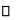 • 
• • 
• 
• 
• www.exportinfo.org 
www.sice.oas.org  www.uefap.com  
www.vub.ac.be  www.uscib.org  
SITPRO website   www.moveout.com   • • 
• 
• • 
• • 
• 
• 
• UK trade &Investment website   UK Trade and Investment website   www .britishcouncil .org   
www,proflogistics.com.ar   www.airofreight.com  
www.businesslink.gov.uk  www.icc.wbo.org   
www.logisnet.com   www.malaysiaexports.com   
www.oup.com.elt  BIBLIOGRAFÍA BÁSICA-ALTERNATIVA   
 Ashley, A., A HANDBOOK OF COMMERCIAL CORRESPONDENCE, OUP, 1993.  Baugh, Fryar, Thomas, HOW TO WRITE FIRST-CLASS BUSINESS CORRESPONDENCE,  
NTC, 1996.     Comfort, Jeremy, EFFECTIVE  MEETINGS, OUP, 1996.     Crowther-Alwyn, BUSINESS ROLES, Cambridge University Press, 1997.   
  Mackenzie, Ian, FINANCIAL ENGLISH,  LTP Business,1995.  
Robbins, Sue, FIRST INSIGHT INTO BUSINESS, Longman, 2000.  Series Editors: O´Driscoll, Ellis and Pilbeam:     SOCIALIZING,    PRESENTING   FACTS   AND   FIGURES,    MEETINGS AND DISCUSSIONS,  GIVING PRESENTATIONS,     NEGOTIATING, Longman,1994.   Tullis, G. and Trappe, T., NEW INSIGHTS INTO BUSINESS, Longman, 2000.  PROGRAMA DE ASIGNATURA                                                                                     FORMULARIO Nº 2  BIBLIOGRAFÍA DE CONSULTA  	LONGMAN ACTIVE STUDY DICTIONARY, Longman.  	Adam, J.H., LONGMAN DICTIONARY OF BUSINESS ENGLISH, Longman.     SIMON AND SCHUSTER´S INTERNATIONAL ENGLISH-SPANISH DICTIONARY,  
	Macmillan.  11- EVALUACIÓN DE LOS DOCENTES DE LA CÁTEDRA   Se realizan reuniones generales al comienzo de cada cuatrimestre y luego  de su finalización, en las que se 
	cotejan resultados y se discuten las dificultades que se enfrentaron durante la cursada.  Además,  se  realizan  reuniones  semanales,  con  intercambio  de  información  y  sugerencias  en  lo 
	metodológico-didáctico, como así también para informar posibles cambios en cronogramas y/o contenidos 
	que debieren modificarse por circunstancias fortuitas.  Se  observan  clases  prácticas  (Exposiciones  y  Reuniones  de  negocios)    y  se  constituyen  tribunales 
	examinadores en ocasión de exámenes parciales y recuperatorios.  El contenido del presente formulario será tratado tal y como lo establece  la Disposición D.D.C.E.Nro.  
004/2005.   7   a  Firma del Profesor a Cargo:___________________________                 Aclaración de Firma: Lic. Adriana I. Massimo       Fecha:  8   a  DEPARTAMENTO DE CIENCIAS ECONOMICAS   	 REGLAMENTO DE TRABAJOS PRACTICOS  Contenido   REGLAMENTO DE TRABAJOS PRÁCTICOS .................................................................................................................................... 9 
	I. NORMAS GENERALES ............................................................................................................................................................... 9 	II. DE LAS FORMALIDADES ......................................................................................................................................................... 9 
	III.  DE LA ESTRUCTURA DEL TRABAJO ................................................................................................................................... 9 	IV.  NORMAS SOBRE INTEGRIDAD ACADÉMICA .................................................................................................................. 10 
ANEXO I ............................................................................................................................................................................................... 10 
	MODELO DE PORTADA ............................................................................................................................................................... 10 ANEXO  II ............................................................................................................................................................................................ 11 
	MODELO DECLARACION JURADA ........................................................................................................................................... 11 
ANEXO III ............................................................................................................................................................................................ 11 	PAUTAS Y EJEMPLOS SOBRE CITAS ........................................................................................................................................ 11 
	PAUTAS Y EJEMPLOS DE  REFERENCIAS BIBLIOGRÁFICAS.............................................................................................. 11 ANEXO IV ............................................................................................................................................................................................ 12 REGLAMENTO DE TRABAJOS PRÁCTICOS  	NORMAS GENERALES  ARTÍCULO 1º.- La elaboración y presentación de trabajos prácticos en aquellas asignaturas que los tengan impuestos como 
	parte del régimen de promoción o que los hayan adoptado como aspecto de evaluación estarán sujetas a las normas sobre 
	integridad académica que se exponen en este Reglamento y a las instrucciones que imparta el docente a cargo del curso para 	los aspectos formales y de estructura del trabajo. El cumplimiento de estas normas e instrucciones es condición determinante 
	para la aceptación de los trabajos prácticos y para su posterior evaluación por parte de los docentes.  ARTÍCULO 2º.- El docente a cargo de un curso para el que rija la exigencia de trabajos prácticos informará a sus alumnos 
	sobre las normas de este Reglamento y les aclarará las dudas que suscite su aplicación cuando estos lo requieran. En especial, 
	los instruirá sobre la forma de reconocer adecuadamente la utilización de información, datos, ilustraciones o conceptos 	publicados o emitidos por otras personas y las consecuencias de tener actitudes reñidas con la honestidad intelectual, la 
	buena fe y la ética.   	DE LAS FORMALIDADES  ARTÍCULO 3º.- Independientemente de su defensa oral, los trabajos prácticos se documentarán por escrito por cualquier 
	método de impresión y/o en formato digital, excepto que el docente indique alguna otra opción en particular de acuerdo a 
	las características del trabajo. La preparación y presentación del trabajo guardarán las formalidades que establezca cada 
	cátedra, no obstante lo cual, todas las cátedras deberán respetar las pautas generales que se describen en el Punto III de la 	presente norma.  	DE LA ESTRUCTURA DEL TRABAJO  ARTÍCULO 4°. Los trabajos prácticos que se realicen en el marco de las asignaturas que se dictan en el Departamento de 
	Ciencias Económicas deberán respetar las siguientes condiciones:  a) 
b) - 
- - 
- - 
- - 
- Nombre de la Universidad  
Departamento  Carrera  
Asignatura Docentes a Cargo  
Título del Trabajo  Nombre y Apellido del/los alumnos  
Fecha de presentación  c) d) Las páginas deben estar numeradas en forma correlativa, carátula incluida e indicando cantidad total de 
fojas. Ejemplo 1/50.  Dentro de las posibilidades, deberán mantener una estructura acorde a los formatos utilizados para la 
investigación científica.  ARTICULO 5°.  De las Fuentes de Información:  
	5.1. Citas  Cuando en el texto del trabajo se inserten información o conceptos que no son propios, inmediatamente a continuación de 
	la inserción se mostrará entre paréntesis el apellido del autor, escrito en mayúsculas, el año de edición del libro y la página 
	o páginas de donde se extrajeron los contenidos volcados [por ejemplo: (SIADE, 2007, p.20 )]. En el Anexo II de este 	Reglamento se describen otras variantes de citas   
	5.2. Notas  9   e  Las notas se utilizarán para aclarar, añadir y referir ideas, hechos y datos que complementen lo expuesto en el texto. Si las 
	notas son breves, pueden colocarse entre paréntesis a continuación del texto que se quiere complementar. Las notas con 	extensión superior a dos líneas se deben colocar fuera del cuerpo escritural principal, al pie de página o como cierre del 
	capítulo, previa inserción de un superíndice al final del texto que se va a aclarar, el que será numérico correlativo creciente 	e independiente para cada capítulo. El número del superíndice se remitirá al comienzo de su respectiva nota.  
	5.3. Bibliografía   Se deben identificar las fuentes documentales utilizadas en el trabajo, ya sean libros, revistas o simplemente escritos, como 
	artículos de prensa, páginas web o apuntes de cátedra. Su importancia está en poder brindar información sobre al tema 	desarrollado, para que el lector, si lo desea, pueda ampliar el nivel de conocimientos. La bibliografía debe presentarse 
	respetando cualquiera de los estilos utilizados en trabajos de investigación como por ejemplo APA, ISO 690, Chicago.  	5.4. Anexos   Los  trabajos  prácticos  podrán  ser  acompañados  de  anexos  con  el  propósito  de  brindar  información  ampliatoria, 
	complementaria o aclaratoria sobre un tema o aspecto desarrollado en el cuerpo principal. Los anexos se identificarán con 	letra y título y así figurarán en el índice de contenidos (por ejemplo: ANEXO A. Evolución del sector automotriz en el 
	período 1960-2010).  	NORMAS SOBRE INTEGRIDAD ACADÉMICA  ARTÍCULO 6º.- Los alumnos se deberán para sí y les deberán al docente al frente del curso y al resto de sus compañeros 
	de cursada un obrar honesto y de buena fe que se manifestará principalmente en abstenerse de seguir prácticas o conductas 	que impliquen la utilización de  ideas y palabras de otros sin reconocer claramente la fuente de dicha información.   
En particular, serán consideradas faltas a la integridad académica:  c) La utilización como original de un trabajo práctico propio presentado con anterioridad en otra asignatura, 
a menos que el profesor haya autorizado el uso y/o reutilización de ese material.  	Utilizar ideas de otros omitiendo esta circunstancia, aunque para ello no se recurra a la copia exacta, 
	pero manteniendo lo esencial de aquellas valiéndose de sinónimos o de una reconfiguración  sintáctica 	del concepto original (cita parafraseada).  De verificarse alguna/s de esas situaciones, el docente a cargo del curso apreciará el nivel de la falta, pudiendo resolver, en 
	caso de que la considere grave, la reprobación sin más trámite del trabajo presentado. Ello sin perjuicio de poner el hecho 
	en conocimiento de las autoridades del Departamento, quienes, a su vez, lo comunicarán a la Secretaría Académica de la 
	Universidad para la eventual aplicación del régimen disciplinario de los alumnos. En otros casos, quedará a su juicio ofrecer 	la posibilidad de rehacer el trabajo práctico en las partes cuestionadas.  ARTÍCULO 7º.- Los alumnos entregarán el trabajo al docente a cargo del curso mediante nota firmada por todos sus autores, 
	la que formará parte del mismo como ultima foja y cuyo modelo se encuentra en el Anexo II, en la que –después de 	presentarse por nombre, apellido y número de DNI, de identificar el curso al que pertenecen y de citar el título del trabajo 
	que han elaborado, dejarán constancia de que:   ANEXO I                                                                  MODELO DE PORTADA                       DEPARTAMENTO:                        CARRERA:                        PERÍODO LECTIVO:                ASIGNATURA:                             CATEDRA:                PROFESOR A CARGO DEL CURSO:                TÍTULO DEL TRABAJO:                NOMBRE DEL AUTOR/AUTORES:  10   a                FECHA DE ENTREGA DEL TRABAJO:  MODELO DECLARACION JURADA  Declaro/mos bajo juramento que el trabajo práctico presentado responde en su totalidad a material original de el/los autores 
	abajo firmantes y que se han respetado las normas sobre realización de trabajos prácticos de ese departamento, de las que 	he/hemos sido notificados oportunamente en todos sus aspectos, los que se expresan en la  
Res………………………………….   Firma de los autores.  
Firma Profesores a cargo.  	                  ANEXO III                                  PAUTAS Y EJEMPLOS SOBRE CITAS  1. Si el apellido del autor y el año de edición hicieran parte de la narrativa de un párrafo, luego bastará con referir, 
entre paréntesis, la página o páginas consultadas. Si se invocara solamente el apellido del autor, entonces entre paréntesis deberán figurar el año de edición y el número/s de la/s página/s consulta/s [por ejemplo: (2006, p. 115)].  2. 3. 4. 
5. Si los autores fueran tres o más, se consignará el apellido del primero que aparece en la tapa del libro, de arriba 
hacia abajo o de izquierda a derecha, seguido de la locución “et al.”, abreviatura de “et alií”, que traducido del  	latín significa “y otros” [por ejemplo: (BREALEY et al., 2006, p.115)]. En el acápite “Bibliografía” se completará 
		la cita incluyendo apellido y nombre del autor, título de la obra, trabajo o publicación, denominación de la editorial 	y lugar y año de la edición.   Si un autor tuviera editada más de una obra en un mismo año, se distinguirán entre ellas adjuntándole al número 
del año del primer trabajo que aparece invocado la primera letra del alfabeto, escrita en minúsculas, y así sucesivamente [por ejemplo:(KEYNES, 1936a, p. 362); (KEYNES, 1936b, pp. 341-349)]  
La cita textual debe ser puesta entre comillas y escrita con letra itálica (cursiva).   Las citas en otro idioma deben  tener su respectiva traducción, la que se hará constar en nota complementaria, 
inserta a pie de página o al final del capítulo.                         PAUTAS Y EJEMPLOS DE  REFERENCIAS BIBLIOGRÁFICAS             En general, la bibliografía se ordenará por apellido, el que se escribirá totalmente en letra mayúscula. El título de la 
obra se escribirá en letra itálica (cursiva), aclarándose a continuación el número de la edición que se ha consultado. Si hay subtítulo, éste se escribe inmediatamente después del título y de puntuar con (:). Se consignarán el nombre de la editorial y 
el lugar y año de la edición, como se muestra aquí abajo.         	    ARGENTINA, Ministerio de Economía de la Nación, Secretaría de Hacienda. Digesto de normas 
		de administración financiera y de los sistemas de control del sector público nacional (2 tomos). 	4 ed.  Buenos Aires: autor, 2000).   
I.5. Cuando se trata de una norma jurídica  	ARGENTINA, Gobierno nacional. LEY N° 24.156: Administración financiera y de los sistemas 
	de control del sector público nacional. Boletín Oficial de la República Argentina del 29 de 	octubre de 1992.  I.6. Cuando la publicación es un compendio de las actividades de un evento  	JORNADAS DE CAPACITACIÓN DOCENTE. 10  ed. Unificación  y reformas de los códigos 
	Civil y Comercial nacionales. San Justo, prov. de Buenos Aires: Universidad Nacional de La 	Matanza, Departamento de Ciencias Económicas, 2012.  II. Ejemplos para revistas           La fuente bibliográfica emergente de una revista se referirá consignando los siguientes elementos informativos: 
	Apellido/s y nombre/s del autor/es. Título del artículo. Título de la revista, volumen (fecha): cantidad de páginas que abarca.   VALIM, Rafael, Notas sobre la financiación y la remuneración de concesiones de servicios públicos y de asociaciones  público-privadas. Revista Argentina del  Régimen de la 	Administración Pública, 404 (Mayo 2012): 7-19.  
III. Ejemplos para notas periodísticas   OPPENHEIMER, Andrés. México y EE.UU. dan impulso a la integración educativa.  La Nación, 
	10 de mayo 2013.  IV. Ejemplos para material no publicado  IV.1. Tesis  11   a  	DANIELE, Viviana. La aplicación del método de control por resultados por 
parte de la AGN. Tesis de Maestría en Finanzas Públicas.  San Justo: Universidad Nacional de La Matanza, 2009 IV.2. Ponencias o disertaciones   BRUNO, Norberto. Rendición de cuentas para varios interesados: La vuelta de Atenas. Sexto  	Congreso Argentino de Administración Pública.   “Sociedad, Gobierno y Administración. 
		Resistencia, Provincia del Chaco, 5, 7 y 8 de julio de 2011.  V.  Ejemplos para documentos electrónicos  
	V.1.  Recursos monográficos    ARGENTINA.  Ministerio  de  Educación.  Biblioteca  Nacional  de  Maestros.  Base  de  Datos 
	Bibliográficas [cd-rom]. Buenos Aires: Ministerio de Educación (editor), 2012.  V.2.  Artículos de publicaciones periódicas electrónicas   PEREYRA, Darío. Regionalismo y Multilateralismo: Opciones para la Argentina. En Revista del Departamento 
	de Ciencias Económicas de la Universidad Nacional de La Matanza (RINCE), 2008, núm. 2, vol. 1, pp. 1-39. 	Disponible en www.rince.unlam.edu.ar  	                                                                                                                ANEXO IV  ABREVIATURAS  USUALES  EN  LIBROS,  PUBLICACIONES  TÉCNICAS,  DIARIOS,  REVISTAS  Y 
	DOCUMENTOS LEGALES                            ABREVIATURA                                   SIGNIFICADO  A.      Abg.; Abg.do (fem. Abg.da)                                                abogado, -da  a. C                                                                                          antes de Cristo (también a. de C.; cf. d. C.)  admón.                                                                                   administración  adm.or (fem. adm.ora); admr.                                           administrador  a. m.                                                                                        ante merídiem (lat.: 'antes del mediodía'; cf. m. y p.)  apdo.                                                                                      apartado  Arq.                                                                                         arquitecto, -ta  art.; art.º                                                                                artículo  av.; avd.; avda.                                                                      avenida  B.  Bco.                                                                                         banco ('entidad financiera')  Bibl.                                                                                         biblioteca  Bs. As.                                                                                     Buenos Aires (capital de la Argentina)  C.  C.ª                                                                                           compañía (también Cía., C.ía y Comp.)  cap.                                                                                         capítulo (también c. y cap.º)  Cap.                                                                                        capital || capitán  Cap. Fed.                                                                                capital federal (también C. F.)  c/c                                                                                           cuenta corriente (también cta. cte.)  Cdad.                                                                                      ciudad  c. e.                                                                                         correo electrónico  cent. (pl. irreg.: cts.)                                                            centavo (también c., ctv. y ctvo.; cf. ¢)  || centésimo  cént. (pl. irreg.: cts.)                                                            céntimo.  cf.; cfr.                                                                                    cónfer (lat.: 'compara'; también cónf. y cónfr.      equivale 
	a compárese, cf. cp.)  c. f. s                                                                                       coste, flete y seguro  cgo.                                                                                         cargo (también c/)  ch/                                                                                           cheque  Cía.; C.ía                                                                                 compañía (también C.ª y Comp.)  cje.                                                                                          corretaje  cód.                                                                                        código  col.                                                                                          colección || colonia ('barrio') [Méx.] || columna  Col.                                                                                          colegio   com.ón                                                                                   comisión  Comp.                                                                                    compañía (también C.ª, Cía. y C.ía)  cónf.; cónfr.                                                                          cónfer (lat.: 'compara'; p. us.; también cf. y cfr.;   equivale 
	a compárese, cf. cp.)    12   a  coord. (fem. coord.ª)                                                           coordinador  cp.                                                                                           compárese (cf. cf., cfr., cónf.  y cónfr.)  C. P.                                                                                         código postal (cf. D. P. )  C. por A.                                                                                 compañía por acciones  cta.                                                                                          cuenta (también c/)  cta. cte.                                                                                  cuenta corriente (también c/c)  ctv.; ctvo.                                                                               centavo (también c. y cent.; cf. ¢,  en apéndice 4)  D.  dcho. (fem. dcha.)                                                                derecho  del.                                                                                          Delegación  depto.                                                                                     departamento (también dpto.)  desct.º                                                                                    descuento (también dto.)  d/f                                                                                           días fecha  dicc.                                                                                        Diccionario  Dir. (fem. Dir.a)                                                                    director || dirección  D. L.                                                                                        depósito legal  doc.                                                                                        Documento  dpto.                                                                                      departamento (también depto.)  Dr. (fem. Dra., Dr.ª)                                                             doctor  dto.                                                                                         descuento (también desct.º)  dupdo.                                                                                   Duplicado  d/v                                                                                          días vista  E.  e/                                                                                             envío  e/c                                                                                           en cuenta  ed.                                                                                           edición || editorial (también e dit.) || editor, -ra  edit.                                                                                        editorial (tamb ién ed.)  ej.                                                                                            ejemplo || ejemplar (sustantiv o masculino)  et ál.                                                                                        et álii (la t.: 'y otros')  F.  f.                                                                                              folio (también fol. y f.º)  f.ª                                                                                            factura (también fra.)  fasc.                                                                                        Fascículo  F. C.                                                                                         ferrocarril  fca.                                                                                          Fábrica  fig.                                                                                           figura  f.º; fol.                                                                                    folio (también f.)  fra.                                                                                          Fact ura  (también f.ª)  G.  g. p.; g/p                                                                                 giro postal  I.  ib.; ibíd.                                                                                  ibídem (lat.: 'en el mismo lugar' )  íd.                                                                                            ídem (lat.: 'el mismo, lo mism o')  i. e.                                                                                          idest (lat.: 'esto es')  imp.                                                                                         imprenta (también impr.)  impr.                                                                                       imprenta (también imp.) || impreso  impto.; imp.to                                                                       impuesto  incl.                                                                                          inclusive (cf. excl.)  Ing.                                                                                           ingeniero, -ra  Inst.                                                                                         instituto  L.  L/                                                                                             letra (de cambio)  l. c.                                                                                          loco citato (lat.: 'en el luga r citado'; también loc. cit.)  Lcdo. (fem. Lcda.);  Ldo. (fem. Lda.); Lic.                          licenciado, -da  loc. cit.                                                                                    loco citato (lat.: 'en el lugar citado'; también l. c.)   Ltd.                                                                                          limited (ingl.: 'limitado, -da'; cf. Ltdo.)  Ltdo. (fem. Ltda.)                                                                  limitado (cf. Ltd.)  13   a  M.  m.                                                                                            meridies (lat: 'mediodía'; cf. a. m. y p. m.)  máx.                                                                                        máximo (cf. mín.)  mín.                                                                                         mínimo (cf. máx.)  m. n.                                                                                        moneda nacional  N.  n.                                                                                             nota  N. B.                                                                                        nota bene (lat.: 'observa bien';  equivale a nótese bien)  N. del T.                                                                                  nota del traductor  n.º; nro.                                                                                  número (también núm.; cf. #, en ap éndice 4)  núm.                                                                                       número (también n.º y nro.; cf. #, en apéndice 4)  O.  ob. cit.                                                                                     obra citada (cf. óp. cit.)  óp. cit.                                                                                     ópere citato (lat.: 'en la obra citada'; cf. ob. cit.)  P.  p.                                                                                             página (también pg. y pág.)  p. a.                                                                                         por ausencia || por autorizació n (también P. A.)  pág.                                                                                         página (también p.  y pg.)  párr.                                                                                        párrafo (cf. §)  Pat.                                                                                          Patente  p. d.                                                                                         porte(s) debido(s) (cf. p. p.)  P. D.                                                                                        posdata (cf. P. S.)  pdo.                                                                                        Pasado  Pdte. (fem. Pdta.)                                                                 presidente  p. ej.                                                                                        por ejemplo (cf. v. g. y v. gr. )  pg.                                                                                           página (también p. y pág.)  p. m.                                                                                        post merídiem (lat.: 'después de l mediodía'; cf. a. m. y m.)  ppal.; pral.                                                                              Principal  Prof. (fem. Prof.ª)                                                                 profesor  pról.                                                                                         Prólogo  prov.                                                                                        Provincia  P. S.                                                                                          post scríptum (lat.: 'después de lo escrito'; cf. P. D.)  P. V. P.                                                                                     precio de venta al público  pza.                                                                                          plaza (también pl. y plza.)  R.  reg.                                                                                         Registro  Rep.                                                                                        República  RR. HH.                                                                                   recursos humanos  S.  s.                                                                                              siglo || siguiente (también s ig.)  s. a.; s/a                                                                                  sin año [de impresión o de edició n] (cf. s. d., s. e. y s. l.)  S. A.                                                                                         socie dad anónima (cf. S. L.)   s/c                                                                                           su cuenta  Sgto.                                                                                        Sargento  sig.                                                                                           siguiente (también s.)  s. l.; s/l                                                                                     sin [indicación del] lugar [de  edición] (cf. s. a., s. d. y  s. 
e.)  s. n.; s/n                                                                                   sin número (referido al inmueble  de una vía pública)  Soc.                                                                                           sociedad (también Sdad.)  S. P.                                                                                           servicio público  s. v.; s/v                                                                                     subvoce (lat.: 'bajo la palabr a', en diccionarios y  
enciclopedias)  T.  t.                                                                                                  tomo  tít.                                                                                                título  trad.                                                                                              traducción || traductor, -ra  U.  14   a  Univ.                                                                                             universidad  V.  v.                                                                                                     véase (cf. vid.) || ve rso  v/                                                                                                     visto  v. g.; v. gr.                                                                                       verbi gratia (lat.: 'por ejemplo'; cf. p. ej.)  vid.                                                                                                   vide  (lat.: 'mira'; equivale a véase, cf. v.)  V.º B.º                                                                                              visto bueno  vol.                                                                                                    volumen  V. O. S.                                                                                              versión original subtit ulada (cf. V. O.)  vs.                                                                                                      versus (ingl.: 'contra')  vv. aa.; VV. AA.                                                                                varios autores (cf. aa. vv., AA. VV.)  Fuente: Real Academia Española, Diccionario, Apéndice 2: Lista de abreviaturas, 22  edición.  15 